Date:FR-32-00اطلاعات کاربران ایرانی سنکروترون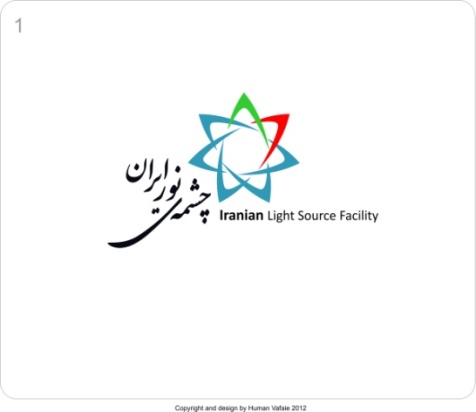 Name:Surname:Position  and Title:Affiliation:Research area:Synchrotron laboratories in which you have worked or visited:Techniques or beamlines you have used for your research:e-mail address:Phone No:خواهشمند است دیگر ایرانیان داخل و خارج  از کشور را  که دارای تجربه کار با سنکروترون هستند به ما معرفی کنید:Name , Surname , E-mail address :لطفاٌ پیشنهادهای خود را برای ایجاد ارتباط بیشتر با کاربران ایرانی سنکروترون برای ما بنویسید  